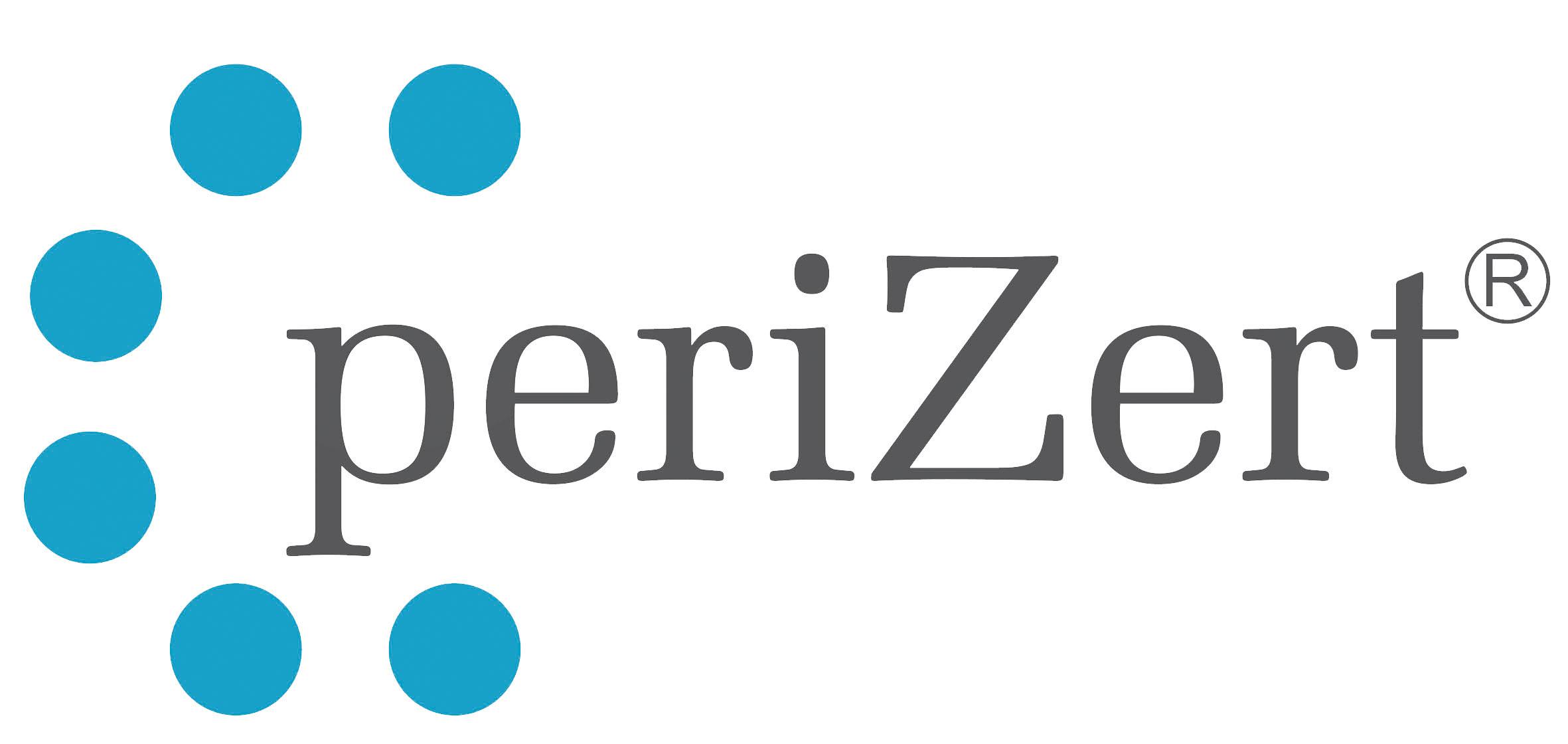 Anforderungskatalogzur Zertifizierung vonGeburtskliniken2024-01VorbemerkungenDieser Anforderungskatalog umfasst die wesentlichen Anforderungen an ein fachspezifisches Qualitätsmanagement-Zertifikat für Geburtskliniken in Deutschland.Der Anforderungskatalog leitet sich aus gesetzlichen und behördlichen Vorgaben und Richtlinien ab. Er wurde in Abstimmung mit führenden Experten der Geburtshilfe erarbeitet und durch weitere Forderungen ergänzt.Ausschließlich aus Gründen der besseren Lesbarkeit wird im Text nur die männliche Form, für Hebammen und Entbindungspfleger die weibliche verwendet. Gemeint ist stets sowohl die weibliche als auch die männliche Form.Grundlagen für den AnforderungskatalogDie folgenden Richtlinien und Vereinbarungen wurden bei der Erarbeitung des Anforderungskatalogs in ihrer jeweils gültigen Fassung für das Zertifikat berücksichtigt:Richtlinie über Maßnahmen zur Qualitätssicherung der Versorgung von Früh- und Reifgeborenen (QFR-RL), insbesondere Anlage 2: Anforderungen an die Struktur-, Prozess und Ergebnisqualität in den VersorgungsstufenRichtlinien des Gemeinsamen Bundesausschusses über die ärztliche Betreuung während der Schwangerschaft und nach der Entbindung ("Mutterschafts-Richtlinien")Vereinbarung von Qualitätssicherungsmaßnahmen nach § 135 Abs. 2 SGB V zur Ultraschalldiagnostik 
("Ultraschall-Vereinbarung")Empfehlung zur Stillförderung in Krankenhäusern (Nationale Stillkommission BfR (Bundesinstitut für Risikobewertung))Richtlinie über den Inhalt der Weiterbildung der BundesärztekammerGeltende Leitlinien und Empfehlungen der Fachgesellschaften (DGGG, DGPM, DGPGM, DGAI). Veröffentlicht auf der Homepage der Arbeitsgemeinschaft der Wissenschaftlichen Medizinischen Fachgesellschaften e.V. (AWMF – www.awmf.org)Insbesondere:015-083l S3 Vaginale Geburt am Termin (2021-03)087-001l S2k Empfehlungen für die strukturellen Voraussetzungen der perinatologischen Versorgung in Deutschland (2021-04)Umsetzung der Vereinbarung über Maßnahmen zur Qualitätssicherung der Versorgung von Früh- und Neugeborenen des Medizinischen Dienst des Spitzenverbandes Bund der Krankenkassen e. V. (MDS)Empfehlungen der Kommission für Krankenhaushygiene und Infektionsprävention (KRINKO)Richtlinie für die Organisation für geburtshilfliche und gynäkologische Versorgung in Krankenhäusern (DKG-Empfehlung vom 24.10.1978)Qualitätsmanagement-Richtlinie (QM-RL), des Gemeinsamen Bundesausschusses über die grundsätzlichen Anforderungen an ein einrichtungsinternes Qualitätsmanagement für Vertragsärztinnen und Vertragsärzte, Vertragspsychotherapeutinnen und Vertragspsychotherapeuten, medizinische Versorgungszentren, Vertragszahnärztinnen und Vertragszahnärzte sowie zugelassene KrankenhäuserDarüber hinaus wurden weitere, wichtige Kriterien in den Anforderungskatalog aufgenommen:Durchgängigkeit der Qualitätsmanagementsysteme von interdisziplinär zusammenwirkenden KlinikenAus- und Fortbildung von medizinischem PersonalTransparenz der Geburtsklinik nach AußenPlanung und Umsetzung von VerbesserungsmaßnahmenAnforderungen der Fachgesellschaften zu verschiedenen BereichenInhaltsverzeichnisInhaltsverzeichnis	3Informationen / Kennzahlen der Geburtsklinik	5I. Struktur und Leitung	6I.1 Kooperationspartner der Geburtsklinik	6I.2. Leistungserbringung und Vernetzung	6I.2.1 Leistungsumfang	6I.2.2 Vernetzung in der Region	7I.3. Leitung der Geburtshilfe	7I.3.1 Leitung der Geburtshilfe	7I.4. Kooperationsmanagement	8I.4.1 Leitungsstrukturen der Geburtsklinik	8I.4.2 Einhaltung der gesetzlichen und behördlichen Regeln	8I.4.3 Vereinbarungen mit den Kooperationspartnern	9I.4.4 Prozessbeschreibungen	10I.4.5 Handbuch der Geburtsklinik	10I.5. Räumliche und apparative Ausstattung	10I.5.1 Lokalisation des Sectio-OP	10I.5.2 Technische Ausstattung im Kreißsaal	11I.5.6 Anforderungen an die Hygiene	11I.6. Ansprechpartner	12I.6 Ansprechpartner der Geburtsklinik	12II. Versorgung	12II.1. Anforderungen an den ärztlichen Dienst	12II.1.1 Geburtshilfe: Ärztlicher Dienst	12II.2. Anforderungen an die Pflege/ Stationsleitungen	13II.2.1 Wöchnerinnenstation: Pflege	13II.3. Anforderungen an die Hebammen	14II.3.1 Anzahl der Hebammen	14II.3.2 Ärztlich geleitete Entbindung	14II.3.3 Kreißsaalaufnahme durch Arzt	14II.3.4 Hauptamtliche Leitung des Kreißsaales	15II.3.5 24-Stunden-Präsenz im Kreißsaal	15II.3.6 Erreichbarkeit der Hebamme	15II.3.7 Teilnahme an internen Fort- und Weiterbildungen	16III. Ärztliche Betreuung der werdenden Mutter während der Schwangerschaft und der Mutter nach der Geburt sowie des Neugeborenen	16III.1. Allgemeines	16III.1.1 Leitlinienkonformes Handeln	16III.1.2 Notfallsituationen und typische Behandlungssituationen	17III.1.3 Fire-Drills	17III.2. Still- und Bindungsförderung	18III.2.1 Anzahl der Laktationsberater	18III.3. Anforderungen an Medizinprodukte und die Ultraschalldiagnostik	18III.3.1 Medizinprodukte	18III.3.2 Einweisungen in die Medizinprodukte	19III.3.3 Dokumentation und Durchführung der Ultraschalluntersuchung	19III.3.5 Bilddokumentation der Ultraschalluntersuchung	20III.3.6 Dokumentationssystem	20III.3.7 Qualifikationsnachweis für die Ultraschalldiagnostik in der Geburtshilfe	20IV. Qualifikationen, Aus- und Fortbildung	21IV.1. Personalführung	21IV.1.2 Einarbeitungskonzept	21IV.1.3 Qualifikationsmatrix	21IV.1.4 Schulungsplan für die Fortbildung	22IV.1.5 Regelmäßige berufsgruppenübergreifende Fortbildungen	22IV.1.6 Mitarbeitergespräche	22V. Kontinuierlicher Verbesserungsprozess	23V.1. QM-System der Geburtsklinik	23V.1.2 Qualitätsziele	23V.2. Fallkonferenzen	23V.2.2 Interdisziplinäre Fallkonferenzen	23V.2.3 Etabliertes Risk- und Schadensmanagement	24V.3. Externe Qualitätssicherung	24V.3.1 Qualitätssicherungsverfahren	24V.4. Qualitätskriterien	25V.4.1 Qualitätsindikatoren	25V.4.2 Erfassung nosokomialer Infektionen	25V.5. Beteiligung der Patienten	26V.5.1 Patienteninformation (allgemein)	26V.5.2 Kooperation mit Selbsthilfegruppen	26V.5.3 Entlassungsgespräch	26V.5.4 Patientenbefragung und Beschwerdemanagement	27Informationen/ Kennzahlen der GeburtsklinikDie Angaben beziehen sich auf das Kalenderjahr:I. Struktur und LeitungI.1 Kooperationspartner der GeburtsklinikI.2. Leistungserbringung und VernetzungI.2.1 LeistungsumfangI.2.2 Vernetzung in der RegionI.3. Leitung der GeburtshilfeI.3.1 Leitung der GeburtshilfeI.4. KooperationsmanagementI.4.1 Leitungsstrukturen der GeburtsklinikI.4.2 Einhaltung der gesetzlichen und behördlichen RegelnI.4.3 Vereinbarungen mit den KooperationspartnernI.4.4 ProzessbeschreibungenI.4.5 Handbuch der Geburtsklinik I.5. Räumliche und apparative AusstattungI.5.1 Lokalisation des Sectio-OPI.5.2 Technische Ausstattung im KreißsaalI.5.6 Anforderungen an die HygieneI.6. AnsprechpartnerI.6 Ansprechpartner der GeburtsklinikII. VersorgungII.1. Anforderungen an den ärztlichen DienstII.1.1 Geburtshilfe: Ärztlicher DienstII.2. Anforderungen an die Pflege/ StationsleitungenII.2.1 Wöchnerinnenstation: PflegeII.3. Anforderungen an die HebammenII.3.1 Anzahl der HebammenII.3.2 Ärztlich geleitete EntbindungII.3.3 Kreißsaalaufnahme durch ArztII.3.4 Hauptamtliche Leitung des KreißsaalesII.3.5 24-Stunden-Präsenz im KreißsaalII.3.6 Erreichbarkeit der HebammeII.3.7 Teilnahme an internen Fort- und WeiterbildungenIII. Ärztliche Betreuung der werdenden Mutter während der Schwangerschaft und der Mutter nach der Geburt sowie des NeugeborenenIII.1. AllgemeinesIII.1.1 Leitlinienkonformes HandelnIII.1.2 Notfallsituationen und typische BehandlungssituationenIII.1.3 Fire-DrillsIII.2. Still- und BindungsförderungIII.2.1 Anzahl der LaktationsberaterIII.3. Anforderungen an Medizinprodukte und die UltraschalldiagnostikIII.3.1 MedizinprodukteIII.3.2 Einweisungen in die MedizinprodukteIII.3.3 Dokumentation und Durchführung der UltraschalluntersuchungIII.3.5 Bilddokumentation der UltraschalluntersuchungIII.3.6 DokumentationssystemIII.3.7 Qualifikationsnachweis für die Ultraschalldiagnostik in der GeburtshilfeIV. Qualifikationen, Aus- und FortbildungIV.1. PersonalführungIV.1.2 EinarbeitungskonzeptIV.1.3 QualifikationsmatrixIV.1.4 Schulungsplan für die FortbildungIV.1.5 Regelmäßige berufsgruppenübergreifende FortbildungenIV.1.6 MitarbeitergesprächeV. Kontinuierlicher VerbesserungsprozessV.1. QM-System der GeburtsklinikV.1.2 QualitätszieleV.2. FallkonferenzenV.2.2 Interdisziplinäre FallkonferenzenV.2.3 Etabliertes Risk- und SchadensmanagementV.3. Externe QualitätssicherungV.3.1 QualitätssicherungsverfahrenV.4. QualitätskriterienV.4.1 QualitätsindikatorenV.4.2 Erfassung nosokomialer InfektionenV.5. Beteiligung der PatientenV.5.1 Patienteninformation (allgemein)V.5.2 Kooperation mit SelbsthilfegruppenV.5.3 EntlassungsgesprächV.5.4 Patientenbefragung und BeschwerdemanagementAllgemeine Informationen zur GeburtsklinikAllgemeine Informationen zur GeburtsklinikBezeichnung der GeburtsklinikTrägerAdresseLeiter der GeburtsklinikQM-Beauftragte(r) der GeburtsklinikZertifiziertes QM-System vorhandenJA		NEIN	Wenn ja	Zertifikat gültig bis		ZertifizierungsstelleAFK ausgefüllt / aktualisiert amKennzahlen der GeburtsklinikKennzahlen der GeburtsklinikAnzahl GeburtenAnzahl Kinder …AnforderungenKooperationspartner:Anästhesie und Intensivmedizin a)Apotheke b)Krankenhaushygiene e)Laborleistungen mindestens im Bereitschaftsdienst Mikrobiologie (ärztliche Befundbewertung und Befundauskunft) und mikrobiologische Laborleistungen als Regeldienst (auch telefonisch), zusätzlich besteht an Wochenenden und gesetzlichen Feiertagen mindestens eine Rufbereitschaft (auch telefonisch), die auf ein bestimmtes Zeitfenster beschränkt werden kannRadiologische Diagnostik aDurchführung von Röntgenuntersuchungen im Schicht- oder BereitschaftsdienstFacharzt für Kinderheilkunde (U2, und niederschwellige Konsile)Kinderklinik z. B. an einem Perinatalzentrum mit entsprechender Level-Zuordnung (Level 1 (= höchste Versorgungsstufe) bis Level 3 (= Perinataler Schwerpunkt))Die Ansprechpartner (mit Angabe der Position (z. B. Chefarzt, leitender Oberarzt, etc.), ob interner oder externer Kooperationspartner, wenn extern: liegt eine Kooperationsvereinbarung vor) inkl. Konsiliardienste sind festgelegt, benannt und im Anforderungskatalog hinterlegt.Beschreibung GeburtsklinikAuditbericht (periZert) Anforderung wird erfüllt Anforderung wird nicht erfüllt (Kommentar des Fachexperten ist verpflichtend)Bewertung/ KommentarAnforderungenDie Aufnahme von Schwangeren in eine Geburtsklinik erfolgt nach folgendem Kriterium:Schwangere ab 36 + 0 SSW ohne zu erwartende KomplikationenDie Leitlinie „Verlegung von Früh- und Reifgeborenen in Krankenhäuser der adäquaten Versorgungsstufe“ mit Stand: 05/ 2019 (024 - 002 – S1-Leitlinie) wird beachtet und umgesetzt.Schwangere oder ungeplant geborene Neugeborene, die nicht der Versorgungsstufe „Geburtsklinik“ entsprechen, werden in die entsprechende Versorgungsstufe nach QFR-RL verlegt.Können Schwangere oder Neugeborene mit Level 1, Level 2 oder Kriterien des Perinatalen Schwerpunktes nicht in ein Haus mit der jeweiligen Versorgungsstufe verlegt/ verwiesen werden, so ist der Grund hierfür in den Behandlungsunterlagen der Geburtsklink zu dokumentieren.Zusätzlich führt die Geburtsklinik eine tabellarische Übersicht über alle Patienten, die in der Klinik behandelt wurden, obwohl Sie den Kriterien Level 1 oder 2 entsprochen haben.Für die Vorgehensweise bei Verlegung der Schwangeren liegen in der Geburtsklinik schriftliche Verfahrensanweisungen/ SOPs vor. Diese beinhalten die jeweilige Levelangabe des Hauses, in welches die Schwangere verlegt werden soll.Beschreibung GeburtsklinikAuditbericht (periZert) Anforderung wird erfüllt Anforderung wird nicht erfüllt (Kommentar des Fachexperten ist verpflichtend)Bewertung/ KommentarAnforderungenDie Geburtsklinik ist mit den Krankenhäusern in der Region über Kooperationsvereinbarungen vernetzt. Insbesondere werden Kooperationen mit den Zentren der höheren Versorgungsstufen in der Region hergestellt, um die risikoadjustierte Versorgung von Früh- und Neugeborenen sicherzustellen.Es findet ein regelmäßiger Informationsaustausch mit anderen Häusern/ Zentren in der Region statt. Dies kann bei gemeinsamen Veranstaltungen, Qualitätszirkeln oder sonstigen Weiterbildungsveranstaltungen geschehen.Beschreibung GeburtsklinikAuditbericht (periZert) Anforderung wird erfüllt Anforderung wird nicht erfüllt (Kommentar des Fachexperten ist verpflichtend)Bewertung/ KommentarAnforderungenI.3.1.1Die ärztliche Leitung der Geburtshilfe obliegt einem Facharzt für Frauenheilkunde und Geburtshilfe mit mindestens dreijähriger klinischer Erfahrung als Facharzt in der Geburtsmedizin. Dieses ist der Chefarzt oder ein anderer Arzt in leitender Funktion (z. B. Oberarzt oder Sektionsleiter).Die Aufgaben und Befugnisse des Leiters der Geburtshilfe sind schriftlich festgelegt.I.3.1.2Die Stellvertretung der ärztlichen Leitung der Geburtshilfe verfügt als Facharzt für Frauenheilkunde und Geburtshilfe über eine mindestens dreijährige klinische Erfahrung in der Geburtsmedizin.Die Aufgaben und Befugnisse des Stellvertreters sind schriftlich festgelegt.I.3.1.3Mindestens zwei ärztliche Mitarbeiter der Geburtsklinik verfügen über mindestens folgende Ultraschallqualifikation:B-Modus-Sonographien der utero-plazento-fetalen Einheit; Anzahl: 300Duplex-Sonographien des feto-maternalen Gefäßsystems; Anzahl: 100 davon 5 pathologische FälleWeiterführende differentialdiagnostische Sonographien bei Verdacht auf Entwicklungsstörungen oder fetale Erkrankungen oder erhöhtes Risiko; Anzahl: 200 davon 30 Fehlbildungen oder EntwicklungsstörungenBeschreibung GeburtsklinikAuditbericht (periZert) Anforderung wird erfüllt Anforderung wird nicht erfüllt (Kommentar des Fachexperten ist verpflichtend)Bewertung/ KommentarAnforderungenDas Krankenhaus sollte über einen QM-Beauftragten (QMB) mit entsprechender Ausbildung verfügen (z. B.: BÄK, QMB – TÜV oder vergleichbar). Der QM-Beauftragte soll bei der Umsetzung des QM-Systems in der Geburtsklinik unterstützen.Die Aufgaben und Befugnisse des QMB sind schriftlich festgelegt.Beschreibung GeburtsklinikAuditbericht (periZert) Anforderung wird erfüllt Anforderung wird nicht erfüllt (Kommentar des Fachexperten ist verpflichtend)Bewertung/ KommentarAnforderungenI.4.2.1Die Leitung der Geburtsklinik stellt sicher, dass die gesetzlichen und behördlichen Regeln und Vorgaben, die jeweils relevanten und gültigen Leitlinien und Normen in der aktuellen Fassung der Geburtsklinik zur Verfügung stehen.Klinikinterne Diagnose- und Therapiestandards sind erstellt und werden vorgehalten.I.4.2.2Die relevanten Regelungen sind in der Geburtsklinik den zuständigen Mitarbeitern bekannt, werden beachtet und eingehalten. Bei Abweichungen liegen begründete Handlungsanweisungen vor (z. B. nach neuem Urteil oder relevanter Studie).Beschreibung GeburtsklinikAuditbericht (periZert) Anforderung wird erfüllt Anforderung wird nicht erfüllt (Kommentar des Fachexperten ist verpflichtend)Bewertung/ KommentarAnforderungenI.4.3.1Mit den Kooperationspartnern sind schriftliche Vereinbarungen (Kooperationsvereinbarungen) zu schließen, wenn diese verschiedenen Trägern angehören.I.4.3.2Die Vereinbarungen sind im 3-jährigen Rhythmus in der Geburtsklinik auf Aktualität zu überprüfen.I.4.3.3Die Vereinbarungen regeln mindestens die folgenden Punkte:Festlegung der konkreten Zusammenarbeit an den NahtstellenVerantwortlichkeiten, AnsprechpartnerKapazitätsvereinbarungen und zeitliche VerfügbarkeitenZusicherung der Aufnahme von Schwangeren oder Neugeborenen, wenn die Verlegung zum Kooperationspartner aufgrund der höheren Versorgungsstufe notwendig istZusicherung der zeitnahen Rückverlegung der Mutter bzw. des Kindes, sobald die Versorgung in der Geburtsklinik aufgrund er Versorgungsstufe gewährleistet istEinhaltung der SchweigepflichtUmgang mit personenbezogenen Daten (insbesondere bei digitalen Daten)KommunikationsstrategienMitwirkung an Weiterbildungsmaßnahmen und ÖffentlichkeitsarbeitZusammenarbeit und Beteiligung bei internen und ZertifizierungsauditsI.4.3.4Sind alle Leistungserbringer an einem Standort und dem gleichen Träger angehörend, sind diese Kooperationsvereinbarungen nicht notwendig.Das entbindet die Geburtsklinik jedoch nicht von der Verpflichtung, die übergeordneten Prozesse und Abläufe für alle an der Versorgung und Betreuung Beteiligten schriftlich festzulegen.Dies kann z. B. in einem allgemein gültigen Handbuch geschehen.Beschreibung GeburtsklinikAuditbericht (periZert) Anforderung wird erfüllt Anforderung wird nicht erfüllt (Kommentar des Fachexperten ist verpflichtend)Bewertung/ KommentarAnforderungenDer Weg der Patientin/ Schwangeren in der Geburtsklinik ist beschrieben. Dies kann z. B. als Patientenpfad dargelegt werden. Dabei sind die relevanten Leitlinien berücksichtigt.Die Prozessbeschreibungen berücksichtigen den interdisziplinären Ansatz der Geburtsklinik und die Zusammenarbeit mit den Kooperationspartnern. Der Weg der Patientin/ Schwangeren beginnt spätestens mit der Sprechstunde/ Aufnahme in der Geburtsklinik.Beschreibung GeburtsklinikAuditbericht (periZert) Anforderung wird erfüllt Anforderung wird nicht erfüllt (Kommentar des Fachexperten ist verpflichtend)Bewertung/ KommentarAnforderungenDie Prozesse und Verfahren können in einem Handbuch der Geburtsklinik zusammengefasst und dort beschrieben werden. Es ist auch eine andere Art der Dokumentation möglich. Z. B. im Intranet o. ä.Das Handbuch ist den Mitarbeitern jederzeit zugänglich. Es existiert ein Verfahren, welches sicherstellt, dass Aktualisierungen in allen Kopien vorgenommen werden und die Mitarbeiter darüber informiert werden.Beschreibung GeburtsklinikAuditbericht (periZert) Anforderung wird erfüllt Anforderung wird nicht erfüllt (Kommentar des Fachexperten ist verpflichtend)Bewertung/ KommentarAnforderungenEin Notsectio-OP ist am Entbindungsbereich (gleiche Etage) vorhanden und steht exklusiv der Geburtsklinik zur Verfügung.Beschreibung GeburtsklinikAuditbericht (periZert) Anforderung wird erfüllt Anforderung wird nicht erfüllt (Kommentar des Fachexperten ist verpflichtend)Bewertung/ KommentarAnforderungenMindestanforderungen für den Kreißsaalmind. 2 Kreißsäle mit Möglichkeiten für maternales Kreislaufmonitoring und fetale Überwachung mittels intrapartualem CTG-Gerät davon mindestens eins mit Zwillingsüberwachung und mindestens 1 TelemetrieUltraschallgerätBlutgasanalysegerät (muss innerhalb von drei Minuten im Kreißsaal erreichbar sein)ReanimationseinheitVakuumextrationsgerät1 Narkosegerät im Kreißsaalbereich (Narkose im Kreißsaal ist möglich)Beschreibung GeburtsklinikAuditbericht (periZert) Anforderung wird erfüllt Anforderung wird nicht erfüllt (Kommentar des Fachexperten ist verpflichtend)Bewertung/ KommentarAnforderungenDie Vorgaben der jeweiligen Verordnungen über die Hygiene und Infektionsprävention in medizinischen Einrichtungen (HygMedVO) sowie die Empfehlungen der Kommission für Krankenhaushygiene und Infektionsprävention (KRINKO) beim Robert Koch-Institut werden beachtet.Dabei muss die Geburtsklinik nachweisen, dass die strukturellen, organisatorischen und inhaltlichen Anteile dieser Empfehlungen erfüllt werden.Ein Hygieneplan mit den dazugehörigen Reinigungs- und Desinfektionsplänen ist vorhanden. Die Mitarbeiter werden regelmäßig im Bereich Hygiene unterwiesen und geschult.Beschreibung GeburtsklinikAuditbericht (periZert) Anforderung wird erfüllt Anforderung wird nicht erfüllt (Kommentar des Fachexperten ist verpflichtend)Bewertung/ KommentarAnforderungenAlle Ansprechpartner der Geburtsklinik, auch die der einzelnen Kooperationspartner, sind namentlich benannt und bekannt gegeben (z. B. Home-Page, Flyer, Infomappe, Infotafel auf der Station, etc.). Im ärztlichen Bereich müssen die Verantwortlichkeiten auf Facharztniveau definiert sein.Beschreibung GeburtsklinikAuditbericht (periZert) Anforderung wird erfüllt Anforderung wird nicht erfüllt (Kommentar des Fachexperten ist verpflichtend)Bewertung/ KommentarAnforderungenDie geburtshilfliche Versorgung ist mit permanenter Arztpräsenz (24-Stunden-Präsenz, Bereitschaftsdienst im Hause ist möglich, keine Rufbereitschaft) im präpartalen Bereich, Entbindungsbereich und im Sectio-OP sichergestellt. Facharztstandard ist in der Geburtsmedizin permanent präsent und gewährleistet.Zur Erfüllung des Facharztstandards muss der Arzt im Rahmen der Einarbeitung mindestens folgende Qualifikationen/ Erfahrungen nachweisen:An den Stellen in der obenstehenden Tabelle, an denen keine Richtzahlen zur Handlungskompetenz vorgegeben sind, definiert die Geburtsklinik eigene Richtzahlen. Diese sind auf das Handlungsspektrum, das Patientenklientel und das zu erwartende Risikopotenzial der Geburtsklinik abgestimmt.Die Anforderungen zur Handlungskompetenz sind in einem klinikinternen Einarbeitungskonzept integriert.Zusätzlich besteht ein Rufbereitschaftsdienst (CAVE: Facharztstandard mind. bei Notsectiones! -> S2k-Leitlinie „Empfehlungen für die strukturellen Voraussetzungen der perinatologischen Versorgung in Deutschland“). Sofern der Arzt im Präsenzdienst keine abgeschlossene Facharztweiterbildung zum Facharzt für Gynäkologie und Geburtsmedizin hat, so muss zumindest der Arzt im Rufbereitschaftsdienst über diese abgeschlossene Weiterbildung verfügen.Wenn der Arzt im Präsenzdienst keine abgeschlossene Facharztweiterbildung hat, muss sowohl er als auch der verantwortliche Leiter der Geburtshilfe bestätigen, dass die für den Dienst notwendige Expertise vorhanden ist.Beschreibung GeburtsklinikAuditbericht (periZert) Anforderung wird erfüllt Anforderung wird nicht erfüllt (Kommentar des Fachexperten ist verpflichtend)Bewertung/ KommentarAnforderungenII.2.1.1Der Pflegedienst der Wöchnerinnenstation besteht aus Gesundheits- und (Kinder)Krankenpflegern, Pflegefachfrauen/ Pflegefachmännern, Pflegehelfern und/ oder Hebammen.II.2.1.2Die Stationsleitungen der Wöchnerinnenstation haben einen Leitungslehrgang absolviert.II.2.1.3Die Aufgaben und Befugnisse Stationsleitung und der Stellvertretung (soweit vorhanden) der Wöchnerinnenstation sind schriftlich festgelegt.II.2.1.4Sofern eine Stellvertretung nicht explizit benannt ist, muss für den Urlaubs-/ Krankheitsfall eine Vertretungsregelung vorliegen.Beschreibung GeburtsklinikAuditbericht (periZert) Anforderung wird erfüllt Anforderung wird nicht erfüllt (Kommentar des Fachexperten ist verpflichtend)Bewertung/ KommentarAnforderungenHebammen GeburtshilfeDie Anzahl der Hebammen in der Geburtshilfe ist abhängig von den Geburtenzahlen. Ziel für geburtshilfliche Einrichtungen ist eine 1:1 Hebammenbetreuung der Gebärenden. Bei einer Geburtenzahl von bis zu 600 Geburten p. a. stehen mindestens 5,65 VK Hebammen-Stellen der Geburtsklinik zur Verfügung.Bei mehr als 600 Geburten müssen pro zusätzliche 100 Geburten mindestens 0,93 VK weitere Hebammen vorhanden sein.Beschreibung GeburtsklinikAuditbericht (periZert) Anforderung wird erfüllt Anforderung wird nicht erfüllt (Kommentar des Fachexperten ist verpflichtend)Bewertung/ KommentarAnforderungenDie Geburtsklinik stellt eine ärztlich geleitete Entbindung in Kooperation mit einer Hebamme sicher.Die Hinzuziehung einer Hebamme ist bei jeder Geburt sichergestellt.Bei einem hebammengeleiteten Kreißsaal liegen schriftliche Regelungen vor, wann ein Arzt hinzuzuziehen ist.Beschreibung GeburtsklinikAuditbericht (periZert) Anforderung wird erfüllt Anforderung wird nicht erfüllt (Kommentar des Fachexperten ist verpflichtend)Bewertung/ KommentarAnforderungenDie Kreißsaalaufnahme muss durch einen Arzt oder einer Hebamme erfolgen.Beschreibung GeburtsklinikAuditbericht (periZert) Anforderung wird erfüllt Anforderung wird nicht erfüllt (Kommentar des Fachexperten ist verpflichtend)Bewertung/ KommentarAnforderungenDie hebammenhilfliche Leitung des Kreißsaales ist einer Hebamme hauptamtlich übertragen. Die Übertragung der Leitungsfunktion an eine Beleghebamme ist zulässig.Die nachweislich getroffenen Regelungen (Organisationsstatut) müssen eine sachgerechte Ausübung der Leitungsfunktion, unabhängig von der Art des Beschäftigungsverhältnisses, sicherstellen. Die leitende Hebamme verfügt über eine Leitungsweiterbildung oder hat einen entsprechenden Studiengang absolviert.Sofern eine Stellvertretung nicht explizit benannt ist, muss für den Urlaubs-/ Krankheitsfall eine Vertretungsregelung vorliegen.Die Aufgaben und Befugnisse der leitenden Hebamme sind schriftlich festgelegt.Beschreibung GeburtsklinikAuditbericht (periZert) Anforderung wird erfüllt Anforderung wird nicht erfüllt (Kommentar des Fachexperten ist verpflichtend)Bewertung/ KommentarAnforderungenIm Kreißsaal ist die 24-Stunden-Präsenz von mindestens einer Hebamme gewährleistet.Zusätzlich steht mindestens eine weitere Hebamme im Rufbereitschaftsdienst bzw. von einer anderen Station jederzeit abrufbar zur Verfügung.Beschreibung GeburtsklinikAuditbericht (periZert) Anforderung wird erfüllt Anforderung wird nicht erfüllt (Kommentar des Fachexperten ist verpflichtend)Bewertung/ KommentarAnforderungenDie ständige Erreichbarkeit einer Hebamme auf der prä- und postpartalen Station ist sichergestellt.Beschreibung GeburtsklinikAuditbericht (periZert) Anforderung wird erfüllt Anforderung wird nicht erfüllt (Kommentar des Fachexperten ist verpflichtend)Bewertung/ KommentarAnforderungenDie Hebammen nehmen regelmäßig an internen Fort- und Weiterbildungsmaßnahmen teil. Dies sind z. B.: Qualitätszirkel, Fall- oder Perinatalkonferenzen.Die Teilnahmen werden dokumentiert.Beschreibung GeburtsklinikAuditbericht (periZert) Anforderung wird erfüllt Anforderung wird nicht erfüllt (Kommentar des Fachexperten ist verpflichtend)Bewertung/ KommentarAnforderungenBei der Behandlung/ Betreuung der werdenden Mutter während der Schwangerschaft und der Mutter nach der Geburt sowie des Neugeborenen gelten die Leitlinien der Fachgesellschaften (veröffentlicht durch die Arbeitsgemeinschaft der Wissenschaftlichen Medizinischen Fachgesellschaften e.V. (AWMF – www.awmf.org))III.1.1.1Darüber hinaus gelten folgende Leitlinien und Regelungen:Die Richtlinie des Gemeinsamen Bundesausschuss über die Früherkennung von Krankheiten bei Kindern ("Kinder-Richtlinie"), insbesondereAusführungen zu U1 und U2Erweitertes Neugeborenen-ScreeningFrüherkennungsuntersuchungen von HörstörungenBeschreibung GeburtsklinikAuditbericht (periZert) Anforderung wird erfüllt Anforderung wird nicht erfüllt (Kommentar des Fachexperten ist verpflichtend)Bewertung/ KommentarAnforderungenZu Notfallsituationen und typischen medizinischen Behandlungssituationen existieren klinikinterne schriftliche Verfahrensanweisungen, die den dafür relevanten Mitarbeitern bekannt sind.Es existieren für mindestens folgende Konstellationen/ Verfahren schriftliche Regelungen/ Vorgaben:SchulterdystokiePeripartale BlutungFruchtwasserembolieLokalanästhetika-IntoxikationReanimation SchwangererEklampsiePeridurale/ spinale Anästhesie und AnalgesieProphylaxe und Therapie des postpunktuellen KopfschmerzesPostpartale AnalgesieVorgehen bei parallelen NotfällenAbklärung von Intensivbettenkapazität, VerlegungspolitikZeitlimit, in dem eine Periduralanästhesie oder andere Rückenmarksnahe Analgesie bei jeder Schwangeren regelhaft durchführbar sein sollteFestlegung, wer im Rahmen von rückenmarknahen Analgesieverfahren jederzeit für die Schwangere zur Verfügung stehen muss (Anwesenheitspflicht im Krankenhaus)Siehe Beispiele für Notfallsituationen bei Fire-Drills III.1.3!Des Weiteren existieren für schwierige Situationen klinikinterne schriftliche Konzepte. Beispiele für schwierige Situationen sindKonzept nach Totgeburt/ Geburten von Kindern mit infausten PrognosenBeratung bei Schwangerschaftskonflikten und psychosoziale BeratungDiese Angebote sind auch mittels Kooperation möglich.Beschreibung GeburtsklinikAuditbericht (periZert) Anforderung wird erfüllt Anforderung wird nicht erfüllt (Kommentar des Fachexperten ist verpflichtend)Bewertung/ KommentarAnforderungenEs werden darüber hinaus regelmäßig (mind. 1 Mal pro Jahr!) interprofessionelle "Fire-Drills" (praktische Übungen, z. B. am Phantom) durchgeführt und dokumentiert. Zum Beispiel:SchulterdystokiePeripartale Blutungen (PPH)Not-SectioEklamptischer AnfallReanimation von ErwachsenenErstversorgung NeugeborenerReanimation von Neu- und FrühgeborenenVerlegung in ein Haus einer höheren VersorgungsstufeBei den Fire-Drills ist Augenmerk auf die interprofessionelle Zusammenarbeit und den Erfahrungsaustausch zu legen.Beschreibung GeburtsklinikAuditbericht (periZert) Anforderung wird erfüllt Anforderung wird nicht erfüllt (Kommentar des Fachexperten ist verpflichtend)Bewertung/ KommentarAnforderungenDer Stellenplan stellt sicher, dass mindestens zwei Laktationsberater bzw. speziell geschulte Hebammen/ Pflegekräfte zur Verfügung stehen.Die Laktationsberater nehmen regelmäßig an Fort- und Weiterbildungsmaßnahmen teil.Zur Förderung des Stillens existiert ein Stillkonzept. Daneben sollte auch das Vorgehen zur Förderung der Mutter-Kind-Bindung schriftlich festgelegt sein.Beschreibung GeburtsklinikAuditbericht (periZert) Anforderung wird erfüllt Anforderung wird nicht erfüllt (Kommentar des Fachexperten ist verpflichtend)Bewertung/ KommentarAnforderungenGerätebeschreibungen/ Gebrauchsanweisungen aller für die Diagnostik und Therapie in der Geburtsklinik verwendeten Medizinprodukte (Medizingeräte) sind vorhanden.Mindestanforderungen an die MedizinprodukteDie verwendeten Medizinprodukte erfüllen die Anforderungen des Medizinproduktedurchführungsgesetzes (MPDG) und der Medizinprodukte-Betreiberverordnung (MPBetreibV).Ein Bestandsverzeichnis wird geführt.Die notwendigen Medizinproduktebücher liegen vor.Die sicherheitstechnischen bzw. messtechnischen Kontrollen werden regelmäßig durchgeführt und dokumentiert.Die Anforderungen an die Qualitätssicherung für medizinische Laboratorien werden erfüllt (MPBetreibV und RiLi-BÄK)Beschreibung GeburtsklinikAuditbericht (periZert) Anforderung wird erfüllt Anforderung wird nicht erfüllt (Kommentar des Fachexperten ist verpflichtend)Bewertung/ KommentarAnforderungenSachgerechte HandhabungDie Anwender von Medizinprodukten sind in diese eingewiesen. Die Einweisung ist von einer dazu befugten Person durchgeführt und dokumentiert (MPBetreibV).Beschreibung GeburtsklinikAuditbericht (periZert) Anforderung wird erfüllt Anforderung wird nicht erfüllt (Kommentar des Fachexperten ist verpflichtend)Bewertung/ KommentarAnforderungenDokumentationspflichtenDer Arzt ist verpflichtet, die Indikation und die Durchführung der Ultraschalluntersuchung zu dokumentieren.Aus der ärztlichen Dokumentation müssen hervorgehen:Patientenidentität (Name, Vorname, Geburtsdatum)UntersucheridentifikationUntersuchungsdatumFragestellung bzw. Indikation der UntersuchungGgf. eingeschränkte Untersuchungsbedingungen bzw. BeurteilbarkeitOrganspezifische Befundbeschreibung, außer bei Normalbefunden(Verdachts-) DiagnoseAbgeleitete diagnostische und / oder therapeutische Konsequenzen und / oder abgeleitetes anderweitiges VorgehenBeschreibung GeburtsklinikAuditbericht (periZert) Anforderung wird erfüllt Anforderung wird nicht erfüllt (Kommentar des Fachexperten ist verpflichtend)Bewertung/ KommentarAnforderungenAus der Bilddokumentation gehen mindestens hervor:Durchgeführte MessungenBeleg des NormalbefundsPathologische BefundeBei der Durchführung und Dokumentation von Ultraschalluntersuchungen werden die geltenden Standards eingehalten.Beschreibung GeburtsklinikAuditbericht (periZert) Anforderung wird erfüllt Anforderung wird nicht erfüllt (Kommentar des Fachexperten ist verpflichtend)Bewertung/ KommentarAnforderungenEin adäquates Dokumentationssystem wird vorgehalten. Dabei ist auch die Befundung und Bilddokumentation in digitaler Form möglich. Die sichere Zusammenfügung digitaler und handschriftlicher Teile der Akte sowie Archivierung und Lesbarkeit ist für die gesetzlich vorgeschriebene Zeitdauer sichergestellt.Beschreibung GeburtsklinikAuditbericht (periZert) Anforderung wird erfüllt Anforderung wird nicht erfüllt (Kommentar des Fachexperten ist verpflichtend)Bewertung/ KommentarAnforderungenDie Geburtsklinik weist nach, dass die Voraussetzungen für die Ausführung der Leistungen der Ultraschalldiagnostik durch die Untersucher gem. den Anforderungen im Facharztstandard erlangt wurden.Beschreibung GeburtsklinikAuditbericht (periZert) Anforderung wird erfüllt Anforderung wird nicht erfüllt (Kommentar des Fachexperten ist verpflichtend)Bewertung/ KommentarAnforderungenDie Einarbeitung von neuen Mitarbeitern (Ärzte, Pflegekräfte und Hebammen) in der Geburtsklinik erfolgt nach einem standardisierten Einarbeitungskonzept.Beschreibung GeburtsklinikAuditbericht (periZert) Anforderung wird erfüllt Anforderung wird nicht erfüllt (Kommentar des Fachexperten ist verpflichtend)Bewertung/ KommentarAnforderungenEs wird eine Qualifikationsmatrix vorgehalten, aus der hervorgeht:Welche Ärzte verfügen über welche Qualifikation (Facharzt, Schwerpunkt, Weiterbildungsbefugnis)Welche Ärzte ohne abgeschlossene Weiterbildung zum Facharzt wurde der Facharztstandard gemäß II.1.1. des AFK bescheinigt? Welche Mitarbeiter sind LaktationsberaterSonstige Qualifikationen von Pflegekräften und Hebammen (z. B. Leitungslehrgang)Welche Ärzte haben die Qualifikationen gemäß DEGUM I bis III, alternativ die Genehmigung der Kassenärztlichen Vereinigung zur Durchführung der erweiterten Fehlbildungsdiagnostik, der Dopplersonographie des fetomaternalen Gefäßsystems und der fetalen Echokardiographie (§ 9 Ultraschallvereinbarung, Qualifikationsvoraussetzungen gemäß § 135 Abs. 2 SGB V zur Durchführung von Untersuchungen in der Ultraschalldiagnostik)Welche Ärzte erfüllen die Kriterien gemäß AFK I.3.1.3Beschreibung GeburtsklinikAuditbericht (periZert) Anforderung wird erfüllt Anforderung wird nicht erfüllt (Kommentar des Fachexperten ist verpflichtend)Bewertung/ KommentarAnforderungenEin strukturierter Schulungsplan für das Personal ist erstellt. Aus diesem gehen, prospektiv für das folgende Kalenderjahr, die geplanten Qualifizierungen, Schulungen und sonstige Fort- und Weiterbildungsveranstaltungen hervor.Beschreibung GeburtsklinikAuditbericht (periZert) Anforderung wird erfüllt Anforderung wird nicht erfüllt (Kommentar des Fachexperten ist verpflichtend)Bewertung/ KommentarAnforderungenÄrzte, Pflegekräfte und Hebammen in der Geburtsklinik nehmen an mindestens einer gemeinsamen Fortbildung pro Jahr teil.Inhalte und Ergebnisse sowie die Teilnahme werden protokolliert.Die Fortbildungen beinhalten auch übergreifende Themen, sog. "Softskills". Diese Veranstaltungen finden im Team unter der Beteiligung der o. g. Berufsgruppen sowie sonstige Interessierte statt.Beschreibung GeburtsklinikAuditbericht (periZert) Anforderung wird erfüllt Anforderung wird nicht erfüllt (Kommentar des Fachexperten ist verpflichtend)Bewertung/ KommentarAnforderungenMindestens einmal pro Jahr werden Mitarbeitergespräche geführt. Diese Gespräche werden dokumentiert.Beschreibung GeburtsklinikAuditbericht (periZert) Anforderung wird erfüllt Anforderung wird nicht erfüllt (Kommentar des Fachexperten ist verpflichtend)Bewertung/ KommentarAnforderungenV.1.2.1Bei der Festlegung der Qualitätsziele wird berücksichtigt, dass für die Durchführung ärztlicher, pflegerischer und anderer Maßnahmen entwicklungsadaptierte Konzepte empfohlen werden, die sich an den individuellen Bedürfnissen des Kindes und seiner Familie orientieren. Der kurz- und langfristige Nutzen jeder therapeutischen Maßnahme ist stets für das einzelne Kind zu überdenken.V.1.2.2Der Erreichungsgrad der Qualitätsziele wird regelmäßig (mind. 1 Mal p. a.) gemessen. Die Ergebnisse werden im Rahmen einer jährlichen und dokumentierten Bewertung (Managementbewertung) überprüft. Bei Abweichungen von der Planung werden Maßnahmen abgeleitet.Beschreibung GeburtsklinikAuditbericht (periZert) Anforderung wird erfüllt Anforderung wird nicht erfüllt (Kommentar des Fachexperten ist verpflichtend)Bewertung/ KommentarAnforderungenV.2.2.1Die interdisziplinären Fallkonferenzen finden regelmäßig mindestens zwei Mal im Jahr statt. Unter Beteiligung mindestens folgender Fachbereiche, Disziplinen/ Berufsgruppen:ObligatGeburtshilfe einschließlich Hebammen und EntbindungspflegernKooperierender Kinderarzt lt. Absatz I.1. des AFKFakultativAnästhesieKrankenhaushygienePathologieSozialarbeiterV.2.2.2Es ist zu beschreiben wie die Fallkonferenzen geplant und durchgeführt werden. Die Verantwortlichkeiten sind festzulegen. Die Ergebnisse der Fallkonferenzen werden protokolliert. Die Umsetzung von sich daraus ergebenden Verbesserungsmaßnahmen wird durch die Geburtsklinik überprüft.Beschreibung GeburtsklinikAuditbericht (periZert) Anforderung wird erfüllt Anforderung wird nicht erfüllt (Kommentar des Fachexperten ist verpflichtend)Bewertung/ KommentarAnforderungenEs existieren etablierte Risk-, Schadens-, Fehler- und Beschwerdemanagementsysteme. Verantwortliche sind benannt. Deren Aufgaben und Befugnisse sind schriftlich geregelt.Beschreibung GeburtsklinikAuditbericht (periZert) Anforderung wird erfüllt Anforderung wird nicht erfüllt (Kommentar des Fachexperten ist verpflichtend)Bewertung/ KommentarAnforderungenDie Geburtsklinik nimmt an den gesetzlich verpflichtenden Qualitätssicherungsverfahren teil und erfasst alle Geburten in der Perinatalerhebung.Die vollständigen, jeweils aktuellen Ergebnisse der Perinatalerhebung sind für das Zertifizierungsaudit zu übermitteln bzw. der periZert zur Verfügung zu stellen.Beschreibung GeburtsklinikAuditbericht (periZert) Anforderung wird erfüllt Anforderung wird nicht erfüllt (Kommentar des Fachexperten ist verpflichtend)Bewertung/ KommentarAnforderungenV.4.1.1Geburtskliniken müssen alle im zurückliegenden Erfassungsjahr verbindlichen planungsrelevanten Qualitätsindikatoren erheben, dokumentieren und veröffentlichen. Ein wiederholtes Nichterreichen von Qualitätsindikatoren kann zur Verweigerung der Zertifizierung führen.V.4.1.2Postpartal verlegte Kinder werden von der Geburtsklinik tabellarisch mit Angabe des Grundes zur Verlegung, des Zeitpunktes sowie der ergriffenen Maßnahmen erfasst. Alle Fälle sollen im Team sowie in den jeweiligen Konferenzen besprochen werden. Eine möglichst niedrige Anzahl ist zu erreichen als Marker für eine adäquate präpartale Risikoeinschätzung.Die Geburtsklinik definiert unter Berücksichtigung ihres Patientenklientels und der sonstigen relevanten Rahmenbedingungen jährlich einen Zielwert für diesen Indikator.Die relative Häufigkeit von postnatalen Verlegungen in externe Kinderkliniken ist zu veröffentlichen.Beschreibung GeburtsklinikAuditbericht (periZert) Anforderung wird erfüllt Anforderung wird nicht erfüllt (Kommentar des Fachexperten ist verpflichtend)Bewertung/ KommentarAnforderungenDie Geburtsklinik erfasst fortlaufend das Auftreten von Krankheitserregern mit speziellen Resistenzen und Multiresistenzen. Diese werden bewertet und adäquate Präventionsmaßnahmen werden abgeleitet und umgesetzt.Die Geburtsklinik dokumentiert fortlaufend Art und Umfang des Antibiotika-Verbrauchs. Unter Berücksichtigung der lokalen Resistenzsituation werden sachgerechte Schlussfolgerungen hinsichtlich des Einsatzes von Antibiotika gezogen.Die Mitarbeiter werden hinsichtlich der o. g. Punkte regelmäßig informiert. Zum Umgang und Vermeidung von nosokomialen Infektionen und zum sachgerechten Einsatz von Antibiotika finden regelmäßige Schulungen/ Unterweisungen statt.Beschreibung GeburtsklinikAuditbericht (periZert) Anforderung wird erfüllt Anforderung wird nicht erfüllt (Kommentar des Fachexperten ist verpflichtend)Bewertung/ KommentarAnforderungenDie Geburtsklinik stellt sich und seine Therapiemöglichkeiten vor (z. B. in einer Broschüre, Patientenmappe, über die Home-Page).Das Behandlungsangebot ist beschrieben.Ein separater Qualitätsbericht der Geburtshilfe ist für Patienten zugänglich und kommuniziert verständlich die wesentlichsten Parameter, u.a. auch die Rate an notwendigen Verlegungen von Schwangeren, Wöchnerinnen und Kindern in externe Kliniken.Beschreibung GeburtsklinikAuditbericht (periZert) Anforderung wird erfüllt Anforderung wird nicht erfüllt (Kommentar des Fachexperten ist verpflichtend)Bewertung/ KommentarAnforderungenKooperationen mit Selbsthilfegruppen und Behindertenverbänden sind etabliert und die Ansprechpartner sind allen Mitarbeitern bekannt.Beschreibung GeburtsklinikAuditbericht (periZert) Anforderung wird erfüllt Anforderung wird nicht erfüllt (Kommentar des Fachexperten ist verpflichtend)Bewertung/ KommentarAnforderungenV.5.3.1Mit mindestens einem Sorgeberechtigten wird im Rahmen des Entlassmanagement ein Gespräch geführt in dem mindestens folgende Themen angesprochen werden:Sichere SchlafumgebungErnährung des NeugeborenenKontrollbedürftige Befunde des KindesWiedervorstellungstermineBeratung über Folgen des SchütteltraumasVorsorgeuntersuchungenVorsorgeuntersuchungen nach Kinderrichtlinien des G-BA, Beratung über sozialmedizinische Nachsorge und Notwendigkeit regelmäßiger entwicklungsneurologischer und –psychologischer Nachuntersuchungen in spezialisierter EinrichtungHinweis auf HörscreeningHinweis auf die U3 und Hüftsonographie (bzw. U2 bei vorzeitiger Entlassung)Wann zum Kinderarzt gehenWas tun in NotfällenHinweis auf mögliche schwere ErkrankungenWichtige Befunde werden den Eltern für die Weitergabe an Hebamme oder Kinderarzt mitgegeben (z.B. letzte Blutzucker-, Bilirubinwerte).Bei Entlassung der Mutter werden darüber hinaus evtl. kontrollbedürftige Befunde, Anspruch auf Hebammenhilfe sowie das Thema Kontrazeption besprochen.Die Geburtsklinik regelt intern, welche Berufsgruppe welche Themen mit dem Sorgeberechtigten bespricht.V.5.3.2Die Gespräche werden in der jeweiligen Patientenakte dokumentiert.V.5.3.3Für diese Gespräche liegt eine Checkliste vor.Beschreibung GeburtsklinikAuditbericht (periZert) Anforderung wird erfüllt Anforderung wird nicht erfüllt (Kommentar des Fachexperten ist verpflichtend)Bewertung/ KommentarAnforderungenV.5.4.1Die Eltern/ Sorgeberechtigten haben die Möglichkeit Feedback in Form von Lob und Beschwerden zu kommunizieren. Dafür ist ein Verfahren etabliert. Es ist ein niederschwelliges Angebot unterbreitet.V.5.4.2Das Verfahren enthält ein Beschwerdemanagement. Die Feedbacks fließen in den kontinuierlichen Verbesserungsprozess ein.V.5.4.3Es soll regelmäßig eine Befragung der Eltern bzw. der Sorgeberechtigten durch die Geburtsklinik erfolgen. Das Feedback ist in den kontinuierlichen Verbesserungsprozess zu integrieren.Die erste Befragung muss vor der Erstzertifizierung durchgeführt sein.Beschreibung GeburtsklinikAuditbericht (periZert) Anforderung wird erfüllt Anforderung wird nicht erfüllt (Kommentar des Fachexperten ist verpflichtend)Bewertung/ Kommentar